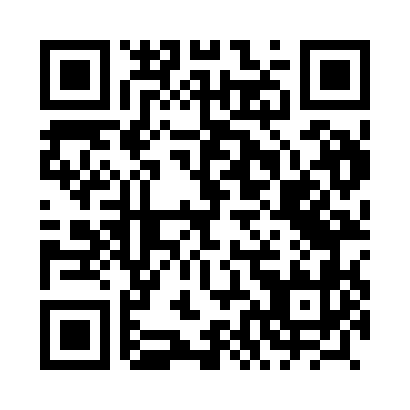 Prayer times for Przybyszewo, PolandWed 1 May 2024 - Fri 31 May 2024High Latitude Method: Angle Based RulePrayer Calculation Method: Muslim World LeagueAsar Calculation Method: HanafiPrayer times provided by https://www.salahtimes.comDateDayFajrSunriseDhuhrAsrMaghribIsha1Wed2:525:2412:515:598:1910:402Thu2:495:2212:516:008:2110:433Fri2:455:2012:516:018:2210:464Sat2:415:1912:516:028:2410:495Sun2:375:1712:516:038:2510:536Mon2:375:1512:516:048:2710:567Tue2:365:1312:516:058:2910:578Wed2:355:1212:516:068:3010:589Thu2:355:1012:516:078:3210:5910Fri2:345:0812:506:088:3410:5911Sat2:335:0712:506:088:3511:0012Sun2:325:0512:506:098:3711:0113Mon2:325:0312:506:108:3811:0114Tue2:315:0212:506:118:4011:0215Wed2:315:0012:506:128:4111:0316Thu2:304:5912:506:138:4311:0317Fri2:304:5712:506:148:4411:0418Sat2:294:5612:516:158:4611:0519Sun2:284:5512:516:168:4711:0520Mon2:284:5312:516:168:4911:0621Tue2:274:5212:516:178:5011:0722Wed2:274:5112:516:188:5111:0723Thu2:274:5012:516:198:5311:0824Fri2:264:4812:516:208:5411:0925Sat2:264:4712:516:208:5511:0926Sun2:254:4612:516:218:5711:1027Mon2:254:4512:516:228:5811:1028Tue2:254:4412:516:238:5911:1129Wed2:244:4312:526:239:0011:1230Thu2:244:4212:526:249:0211:1231Fri2:244:4212:526:259:0311:13